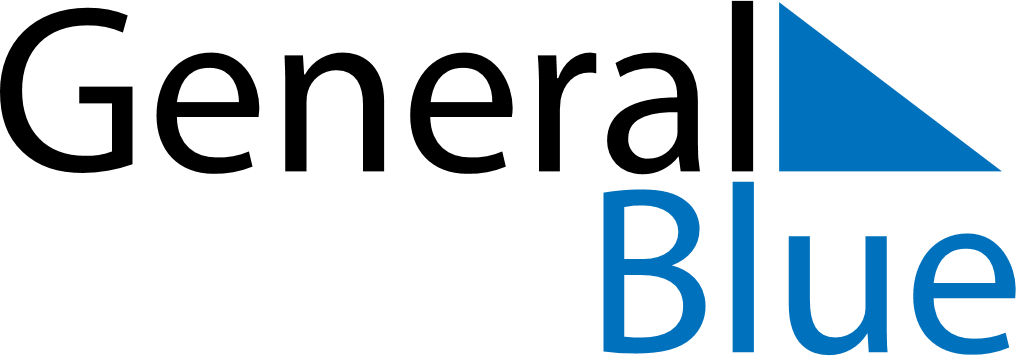 October 2024October 2024October 2024October 2024October 2024October 2024Safety Beach, Victoria, AustraliaSafety Beach, Victoria, AustraliaSafety Beach, Victoria, AustraliaSafety Beach, Victoria, AustraliaSafety Beach, Victoria, AustraliaSafety Beach, Victoria, AustraliaSunday Monday Tuesday Wednesday Thursday Friday Saturday 1 2 3 4 5 Sunrise: 5:54 AM Sunset: 6:24 PM Daylight: 12 hours and 29 minutes. Sunrise: 5:53 AM Sunset: 6:25 PM Daylight: 12 hours and 31 minutes. Sunrise: 5:51 AM Sunset: 6:26 PM Daylight: 12 hours and 34 minutes. Sunrise: 5:50 AM Sunset: 6:27 PM Daylight: 12 hours and 36 minutes. Sunrise: 5:48 AM Sunset: 6:28 PM Daylight: 12 hours and 39 minutes. 6 7 8 9 10 11 12 Sunrise: 6:47 AM Sunset: 7:28 PM Daylight: 12 hours and 41 minutes. Sunrise: 6:45 AM Sunset: 7:29 PM Daylight: 12 hours and 44 minutes. Sunrise: 6:44 AM Sunset: 7:30 PM Daylight: 12 hours and 46 minutes. Sunrise: 6:42 AM Sunset: 7:31 PM Daylight: 12 hours and 49 minutes. Sunrise: 6:41 AM Sunset: 7:32 PM Daylight: 12 hours and 51 minutes. Sunrise: 6:39 AM Sunset: 7:33 PM Daylight: 12 hours and 53 minutes. Sunrise: 6:38 AM Sunset: 7:34 PM Daylight: 12 hours and 56 minutes. 13 14 15 16 17 18 19 Sunrise: 6:36 AM Sunset: 7:35 PM Daylight: 12 hours and 58 minutes. Sunrise: 6:35 AM Sunset: 7:36 PM Daylight: 13 hours and 1 minute. Sunrise: 6:33 AM Sunset: 7:37 PM Daylight: 13 hours and 3 minutes. Sunrise: 6:32 AM Sunset: 7:38 PM Daylight: 13 hours and 6 minutes. Sunrise: 6:31 AM Sunset: 7:39 PM Daylight: 13 hours and 8 minutes. Sunrise: 6:29 AM Sunset: 7:40 PM Daylight: 13 hours and 10 minutes. Sunrise: 6:28 AM Sunset: 7:41 PM Daylight: 13 hours and 13 minutes. 20 21 22 23 24 25 26 Sunrise: 6:26 AM Sunset: 7:42 PM Daylight: 13 hours and 15 minutes. Sunrise: 6:25 AM Sunset: 7:43 PM Daylight: 13 hours and 18 minutes. Sunrise: 6:24 AM Sunset: 7:44 PM Daylight: 13 hours and 20 minutes. Sunrise: 6:22 AM Sunset: 7:45 PM Daylight: 13 hours and 22 minutes. Sunrise: 6:21 AM Sunset: 7:46 PM Daylight: 13 hours and 25 minutes. Sunrise: 6:20 AM Sunset: 7:47 PM Daylight: 13 hours and 27 minutes. Sunrise: 6:19 AM Sunset: 7:48 PM Daylight: 13 hours and 29 minutes. 27 28 29 30 31 Sunrise: 6:17 AM Sunset: 7:49 PM Daylight: 13 hours and 32 minutes. Sunrise: 6:16 AM Sunset: 7:50 PM Daylight: 13 hours and 34 minutes. Sunrise: 6:15 AM Sunset: 7:52 PM Daylight: 13 hours and 36 minutes. Sunrise: 6:14 AM Sunset: 7:53 PM Daylight: 13 hours and 38 minutes. Sunrise: 6:12 AM Sunset: 7:54 PM Daylight: 13 hours and 41 minutes. 